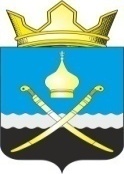 Российская ФедерацияРостовская область, Тацинский районМуниципальное образование «Михайловское сельское поселение»Администрация Михайловского сельского поселения_______________________________________________________________ПОСТАНОВЛЕНИЕ21  октября  2022 года                       № 169                                 х. Михайлов «О предоставлении  гр. Ермоленко Алексею Сергеевичуразрешения на  отклонение от предельных параметровразрешенного строительства объекта капитального строительства по адресу: Ростовская область, Тацинский район, х. Михайлов,  ул. Ленина,  дом № 224»     Рассмотрев заявление гр. Ермоленко Алексея Сергеевича, заключение о результатах публичных слушаний   от 20октября 2022 года, представленные материалы, руководствуясь статьей 13 Устава муниципального образования «Михайловское сельское поселение», решением Собрания депутатов Михайловского сельского поселения от 30.09.2019г. № 136 «Об утверждении Положения о проведении публичных слушаний (общественных обсуждений) по вопросам градостроительной деятельности на территории  Михайловского  сельского поселения»,  в соответствии со ст. 40 Градостроительного кодекса Российской Федерации,ПОСТАНОВЛЯЮ:1. Предоставить  гр. Ермоленко Алексею Сергеевичу      разрешение на  отклонение от предельных параметров разрешенного строительства объекта капитального строительства:-  отступ от западной границы земельного участка  на 3,80м.-  отступ от южной границы земельного участка  на 0,40м.2. Контроль за исполнением настоящего постановления оставляю за собой.   Глава Администрации      Михайловского сельского поселения                                         Л.С. Присяжнюк